附件3企业安全生产标准化证书样式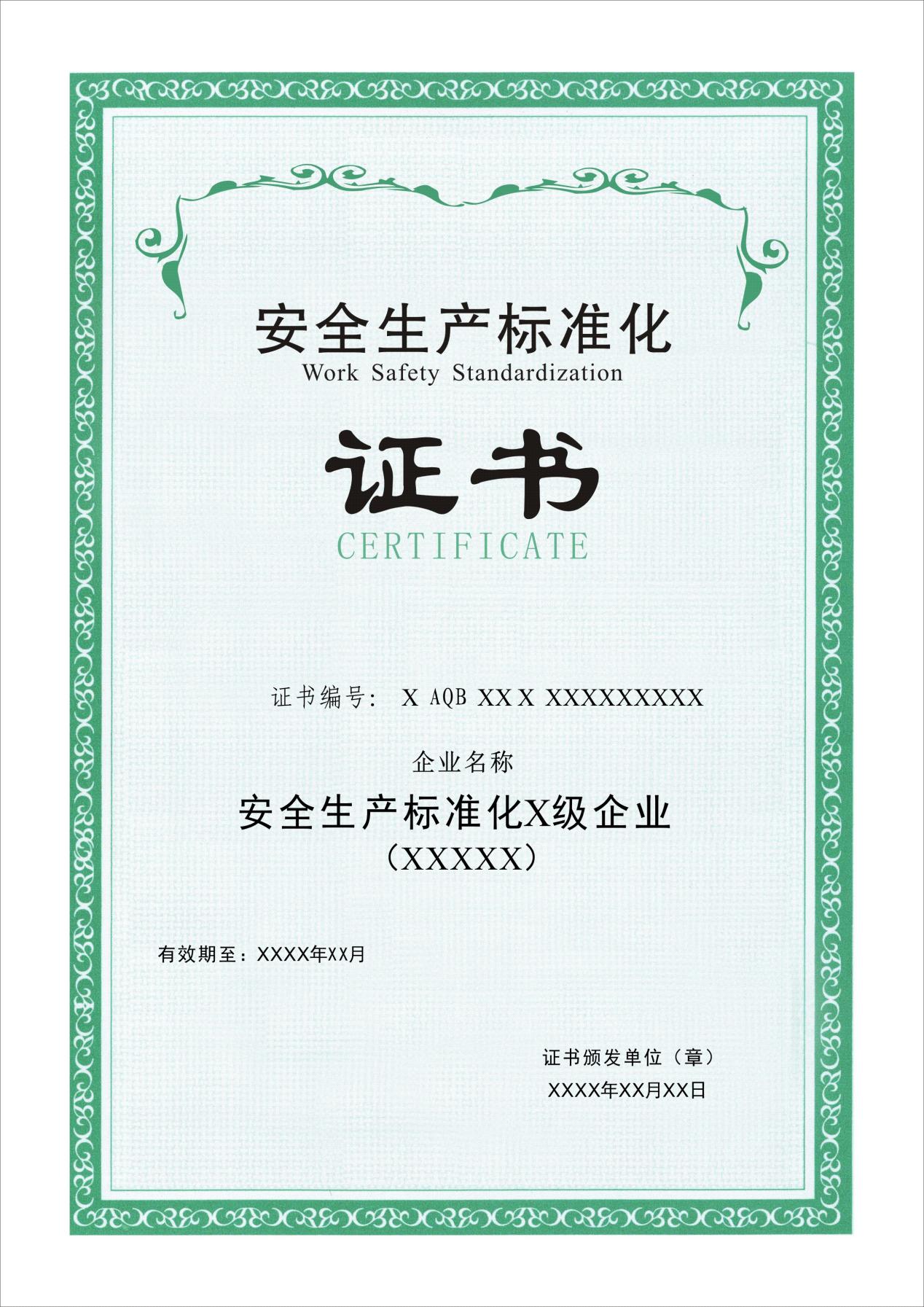 1.证书编号规则为：地区简称+字母“AQB”+行业代号+级别+发证年度+顺序号。海洋石油天然气二级、三级企业无地区简称，二、三级企业的地区简称为设区市简称；级别代号二、三级分别为罗马字“Ⅱ”、“Ⅲ”；顺序号为5位数字，从00001开始顺序编号；行业代号如下表：例：(1)2022年杭州市机械制造安全生产标准化二级企业：杭AQBJX Ⅱ 202200001        (2)2022年杭州市机械制造安全生产标准化三级企业：杭AQBJX Ⅲ 2022000012.“×级企业”中的“×”为“二”或“三”。3.“（×××××）”中的“×××××”为行业和专业，如“冶金炼钢”或“冶金铁合金”等。4.有效期为阿拉伯数字的年和月，如“2022年3月”。5.证书颁发时间为阿拉伯数字的年、月、日，如“2022年3月10日”。序号行业代号1非煤矿山KS2化工HG3医药YY4危险化学品WH5烟花爆竹YH6石油开采SY7冶金YJ8有色YS9建材JC10机械JX11轻工QG12纺织FZ13烟草YC14商贸SM